		CAMPUS DE CAMPO MOURÃODivisão de Extensão e CulturaEDITAL Nº. 020/2015Resultado do Processo Seletivo de Bolsistas para Bolsas Permanência – 2015A Divisão de Extensão e Cultura, em conformidade com o Edital 04/2015 da Pró-Reitoria de Extensão e Cultura, torna pública o resultado de bolsas a alunos regularmente matriculados em cursos de graduação da Unespar, com comprovada dificuldade de se manter na Universidade por questão de vulnerabilidade soioeconômica, para auxílio à permanência na Instituição mediante desenvolvimento de atividades vinculadas à extensão e/ou à cultura universitárias. 1- Classificação:Campo Mourão, 24 de setembro  de 2015.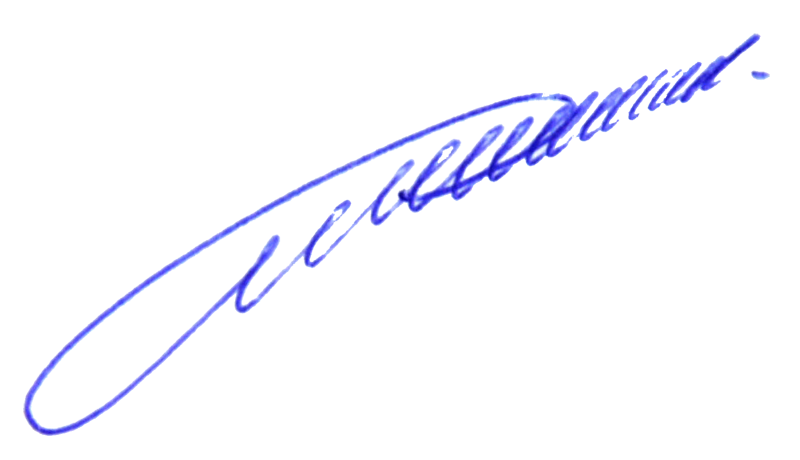 _________________________________Prof. João Marcos Borges AvelarDivisão de Extensão    Portaria 038/2014 - DANEXO I – EDITAL 015/15 – DIVISÃO DE EXTENSÃO E CULTURA UNESPAR CAMPUS DE CAMPO MOURÃOPROCESSO SELETIVO DE BOLSISTAS PIBEX – 2015FICHA DE INSCRIÇÃODados pessoais:Dado acadêmicos:- Declaro não possuir nenhum tipo de vínculo empregatício, nem receber qualquer outro tipo de bolsa de estudos, de forma a poder me dedicar por 20 horas semanais como bolsista graduando ao Projeto/Programa pretendido, sob pena das implicações previstas na legislação.- Declaro conhecer e concordar com os termos do Edital 011/15 – DIVISÃO DE EXTENSÃO E CULTURA, amparado no Edital 03/2015 da Pró-Reitoria de Extensão e Cultura.Assumo inteira responsabilidade pelas informações contidas neste formulário, sob as penas da lei._________________________, ____de agosto de 2015._______________________________Nome    Obs.: anexar a esta ficha de inscrição:- declaração de matrícula no curso informado.- currículo atualizado na Plataforma Lattes do CNPqAlunoProjeto Coordenador1º Lugar: Jacqueline de OliveiraDesenvolvimento de um setor de Estágios no Colegiado de engenharia de ProduçãoCélia Kimie Matsuda2º Lugar: Sheila Cristina de Araújo DouradoContribuições dos estudos da linguagem para a (res) significação do agir docente: contextos de formação inicial e continuadaMarileuza A.Miquelante3º Lugar: Alana Regiane Bueno de AndradeCinespar- Cinema ItineranteÁurea Andrade Viana de Andrade1º Suplente: Thais da SilvaOrientação em Escolas PúblicasMarcos Clair BovoNome:Endereço:RG:                                                                                  CPF:E-mail: Telefones:Curso:                                                                    Série:                             RA:Projeto/programa:Link de acesso ao Currículo Lattes: